B. PŘÍBALOVÁ INFORMACEPŘÍBALOVÁ INFORMACE:Addimag 160 mg/ml + 84 mg/ml infuzní roztok pro skot1.	JMÉNO A ADRESA DRŽITELE ROZHODNUTÍ O REGISTRACI A DRŽITELE POVOLENÍ K VÝROBĚ ODPOVĚDNÉHO ZA UVOLNĚNÍ ŠARŽE, POKUD SE NESHODUJEDržitel rozhodnutí o registraci:Alfasan Nederland B.V.Kuipersweg 93449 JA WoerdenNizozemskoVýrobce odpovědný za uvolnění šarže:Alfasan Nederland B.V.Kuipersweg 93449 JA WoerdenNizozemskoBela-pharm GmbH & Co. KGLohner Str. 1949377 VechtaNěmecko2.	NÁZEV VETERINÁRNÍHO LÉČIVÉHO PŘÍPRAVKUAddimag 160 mg/ml + 84 mg/ml infuzní roztok pro skotcalcii gluconas monohydricus + magnesii chloridum hexahydricum3.	OBSAH LÉČIVÝCH A OSTATNÍCH LÁTEKJeden ml obsahuje: Léčivá látka:Calcii gluconas monohydricus	160 mg (odpovídá 14,3 mg nebo 0,36 mmol calcium)Magnesii chloridum hexahydricum		84 mg (odpovídá 10,0 mg nebo 0,41 mmol magnesium)	 Pomocné látky: Kyselina boritá (E 284)				32 mgMonohydrát glukosy 				110 mgInfuzní roztokČirý, žlutý až nahnědlý roztok4.	INDIKACELéčba klinické hypomagnezémie (travní tetanie) provázené nedostatkem vápníku a léčba klinické hypokalcémie (mléčné horečky) komplikované nedostatkem hořčíku.5.	KONTRAINDIKACENepoužívat v případě hyperkalcémie a hypermagnezémie.Nepoužívat v případě kalcinózy u skotu.Nepoužívat po podání vysokých dávek vitaminu D3.Nepoužívat v případě chronické ledvinové nedostatečnosti nebo při oběhových či srdečních poruchách.Nepoužívat v případě septikémie při akutní mastitidě u skotu.6.	NEŽÁDOUCÍ ÚČINKYPříliš rychlé podání přípravku může způsobit následující účinky: Vápník může způsobit přechodnou hyperkalcémii s následujícími příznaky: počáteční bradykardie následovaná tachykardií, arytmie (zejména ektopické komorové stahy), svalový třes, slinění a zvýšená dechová frekvence. Zvýšení srdeční frekvence po počáteční bradykardii může znamenat, že došlo k předávkování. V takovém případě musí být podávání okamžitě ukončeno.Jestliže zaznamenáte jakékoliv nežádoucí účinky a to i takové, které nejsou uvedeny v této příbalové informaci, nebo si myslíte, že léčivo nefunguje, oznamte to, prosím, vašemu veterinárnímu lékaři.7.	CÍLOVÝ DRUH ZVÍŘATSkot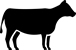 8.	DÁVKOVÁNÍ PRO KAŽDÝ DRUH, CESTA(Y) A ZPŮSOB PODÁNÍPomalé intravenózní podání.Tyto pokyny k dávkování jsou orientační a musí být přizpůsobeny individuálnímu deficitu a aktuálnímu stavu krevního oběhu.Podejte přibližně 15 – 20 mg Ca2+ (0,37 – 0,49 mmol Ca2+) a 10 – 13 mg Mg2+ (0,41 – 0,53 mmol Mg2+) na kg živé hmotnosti, což odpovídá přibližně 1,0 – 1,4 ml přípravku na kg živé hmotnosti. Pokud nelze hmotnost zvířete přesně určit, a musí být odhadnuta, lze použít následující postup: Intravenózní infuze musí být podávána pomalu po dobu 20 – 30 minut.Po uplynutí minimálně 6 hodin od ošetření lze provést druhé ošetření. Pokud hypokalcemický stav přetrvává, lze podání dvakrát opakovat v intervalu 24 hodin.9.	POKYNY PRO SPRÁVNÉ PODÁNÍIntravenózní infuze musí být podávána pomalu po dobu 20 – 30 minut.10.	OCHRANNÁ(É) LHŮTA(Y)Maso: 	Bez ochranných lhůt.Mléko: 	Bez ochranných lhůt.11.	ZVLÁŠTNÍ OPATŘENÍ PRO UCHOVÁVÁNÍUchovávat mimo dohled a dosah dětí.Chraňte před chladem nebo mrazem.Nepoužívejte tento veterinární léčivý přípravek po uplynutí doby použitelnosti uvedené na etiketě po EXP. Doba použitelnosti končí posledním dnem v uvedeném měsíci.
Doba použitelnosti po prvním otevření nádoby: po otevření ihned spotřebujte.12.	ZVLÁŠTNÍ UPOZORNĚNÍZvláštní opatření pro použití u zvířat:Léčivý přípravek se musí podávat pomalu, zahřátý na tělesnou teplotu. Během infuze je třeba monitorovat srdeční frekvenci, rytmus a krevní oběh. V případě příznaků předávkování (bradykardie, srdeční arytmie, pokles krevního tlaku, agitovanost) musí být infuze okamžitě zastavena.Zvláštní opatření určené osobám, které podávají veterinární léčivý přípravek zvířatům:Neuplatňuje se.Březost a laktace:Nebyla stanovena bezpečnost veterinárního léčivého přípravku během březosti a laktace. Použít pouze po posouzení poměru terapeutického prospěchu a rizika příslušným veterinárním lékařem.Interakce s dalšími léčivými přípravky a další formy interakce:Vápník zvyšuje účinnost srdečních glykosidů a při společném podávání těchto léčiv může dojít k arytmiím. Vápník zesiluje účinky β-adrenergních léků a metylxantinů na srdce.Glukokortikoidy zvyšují renální vylučování vápníku prostřednictvím antagonismu vitaminu D.Nepodávejte roztoky anorganických fosfátů současně s infuzí nebo krátce po infuzi.Předávkování (symptomy, první pomoc, antidota):Při příliš rychlém intravenózním podání může dojít k hyperkalcémii nebo hypermagnezémii s kardiotoxickými příznaky, jako je počáteční bradykardie s následnou tachykardií, srdeční arytmie a v závažných případech fibrilace komor se zástavou srdce.Dalšími příznaky hyperkalcémie jsou: motorická slabost, svalový třes, zvýšená vzrušivost, agitovanost, pocení, polyurie, pokles krevního tlaku, deprese a kóma.Příznaky hyperkalcémie mohou přetrvávat 6 – 10 hodin po infuzi a nesmí být nesprávně diagnostikovány jako příznaky hypokalcémie.Inkompatibility:Studie kompatibility nejsou k dispozici, a proto tento veterinární léčivý přípravek nesmí být mísen s žádnými dalšími veterinárními léčivými přípravky.13.	ZVLÁŠTNÍ OPATŘENÍ PRO ZNEŠKODŇOVÁNÍ NEPOUŽITÝCH PŘÍPRAVKŮ NEBO ODPADU, POKUD JE JICH TŘEBAVšechen nepoužitý veterinární léčivý přípravek nebo odpad, který pochází z tohoto přípravku, musí být likvidován podle místních právních předpisů.14.	DATUM POSLEDNÍ REVIZE PŘÍBALOVÉ INFORMACEČerven 202215.	DALŠÍ INFORMACEPouze pro zvířata.Veterinární léčivý přípravek je vydáván pouze na předpis.Velikost balení: 500 ml a 750 ml.Na trhu nemusí být všechny velikosti balení.Pokud chcete získat informace o tomto veterinárním léčivém přípravku, kontaktujte prosím příslušného místního zástupce držitele rozhodnutí o registraci.Velikost lahvičky (ml)Hmotnost (kg)Ca2+ (mg/kg)Mg2+ (mg/kg)500350 – 47515,1 – 20,4 10,5 – 14,3750500 – 72514,8 – 21,5 10,3 – 15,0